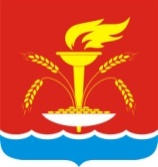 СОВЕТ НОВОУКРАИНСКОГО СЕЛЬСКОГО ПОСЕЛЕНИЯГУЛЬКЕВИЧСКОГО РАЙОНАРЕШЕНИЕ11 сессия 4 созываот 21.02.2020                                                                                             №   6с. НовоукраинскоеСТОИМОСТЬуслуг, предоставляемых согласно гарантированному перечню услуг по погребению, оказываемых на территории Новоукраинского сельского поселения Гулькевичского района В соответствии с Федеральными законами от 6 октября 2003 года № 131-ФЗ «Об общих принципах организации местного самоуправления в Российской Федерации», от 12 января 1996 года № 8-ФЗ «О погребении и похоронном деле», законом Краснодарского края от 4 февраля 2004 года      № 666-КЗ «О погребении и похоронном деле в Краснодарском крае», уставом Новоукраинского сельского поселения Гулькевичского района Совет Новоукраинского сельского поселения Гулькевичского района р е ш и л:1. Утвердить стоимость услуг, предоставляемых согласно гарантированному перечню услуг по погребению, оказываемых на территории Новоукраинского сельского поселения Гулькевичского района (прилагается).2. Признать утратившим силу решение 63 сессии третьего созыва от 21 февраля 2019 года № 3 «О внесении изменений в решение 28 сессии 3 созыва Совета Новоукраинского сельского поселения Гулькевичского района от 19 декабря 2016 года № 4 «Об утверждении стоимости гарантированного перечня услуг по погребению, оказываемых на территории Новоукраинского сельского поселения Гулькевичского района.3. Главному специалисту администрации Новоукраинского сельского поселения Гулькевичского района Г.В. Шурховецкой обнародовать настоящее постановление в специально установленных местах для обнародования муниципальных правовых актов органов местного самоуправления Новоукраинского сельского поселения Гулькевичского района, определенных постановлением администрации Новоукраинского сельского поселения Гулькевичского района от 1 февраля 2019 года № 6 «Об 2определении специально установленных мест для обнародования муниципальных правовых актов органов местного самоуправления Новоукраинского сельского поселения Гулькевичского района» и разместить на сайте Новоукраинского сельского поселения Гулькевичского района.  4. Контроль за выполнением настоящего решения возложить на постоянно действующую депутатскую комиссию по  здравоохранению, образованию, пенсионной политике, по вопросам семьи и детства, по делам несовершеннолетних и молодежной политике.5. Решение вступает в силу после его официального обнародования и распространяется на правоотношения, возникшие с 1 февраля 2020 года. Глава Новоукраинского                                         Председатель Совета       сельского поселения                                               Новоукраинского сельскогоГулькевичского района                                          Гулькевичского района_____________Н.А. Иванова                                     __________М.В. МироноваПриложениеУТВЕРЖДЕНАРешением 11 сессии 4 созываСовета Новоукраинского сельского поселения Гулькевичского районаот 21.02.2020 года № 6      № п/пНаименование услугиСтоимость, руб. с01.02.20201.Оформление документов, необходимых для погребения125,992.Предоставление (изготовление), доставка гроба и других предметов, необходимых для погребения:2.1Гроб стандартный, строганный, из материалов толщиной 25-32 мм, обитый внутри и снаружи х/б с подушкой из стружки1679,082.2Инвентарная табличка с указанием ФИО, даты рождения и смерти117,002.3 Доставка гроба и похоронных принадлежностей по адресу, указанному заказчиком762,413Перевозка тела (останков) умершего к месту захоронения905,114Погребение умершего при рытье могилы экскаватором-5Погребение умершего при рытье могилы вручную2514,766ИТОГО предельная стоимость гарантированного перечня услуг по погребению6104,356.1при рытье могилы экскаватором-при рытье могилы вручную6104,35